Auch die Literatur beschäftigt sich mit der Werbung oder Reklame. Lesen Sie die beiden Gedichte mit dem Titel „Reklame“, einmal von 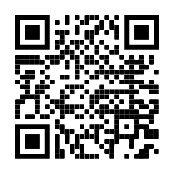 Ingeborg Bachmann „Reklame“und einmal von Joachim Ringelnatz „Reklame“ 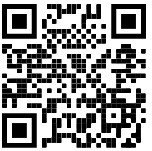 Aufgabe: Beschreiben Sie stichwortartig die Stimmung, die in beiden Gedichten vorherrscht.
Im Ringelnatz-Gedicht wird auf verschiedene Eigenschaften von Reklame eingegangen. Legen Sie eine Tabelle an und tragen Sie Eigenschaften entsprechend (mit Zitat) in die Tabelle ein.
Im Gedicht von Ingeborg Bachmann geht es auch um Reklame. Besonders auffällig ist hier die Kursivschrift. Kopieren Sie den Gedichttext und stellen Sie die kursiv gedruckten Zeilen den anderen gegenüber oder gestalten Sie das Gedicht typografisch um. Stellen Sie sich Ihre Ergebnisse in einer Art Gallery Walk vor.
Fassen Sie kurz mögliche Kernaussagen der Gedichte zusammen.
________________________________________________________________________________________________________________________________________________________________________________________________________________________________________________________________________________________________________________________________________________________________________________________________________________________________________________Wirkung auf den BetrachterOrteZeitFarbliche GestaltungSprachliche GestaltungFazit nach dem Kauf der Pillen